  25 let ekološkega gibanja 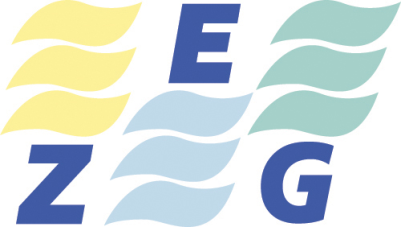 ZVEZA EKOLOŠKIH GIBANJ SLOVENIJEPisarna : Kardeljeva ploščad 1, LjubljanaPisarna v Krškem: Cesta krških žrtev 53, Krško Tel: 064 253 580 E.mail: zegslo20@gmail.comSpletna stran: www.gospodarnoinodgovorno.siDatum: 30. 1. 2018Številka: 24/18                                                                                                                DELO                                                                                      Uredništvo sobotne priloge	                                                                         sobotna@delo.siZADEVA : ODZIV ZEG-a  NA ČLANEK               » ZA NEK 2  DALI  14 MILIJONOV, ODLOČITEVE  PA  ŠE  KAR  NI« ,                 DELO , dne 21. decembra 2017V času javne razprave o Energetskem konceptu Slovenije (EKS)  je objavljen  poziv Gen energije in Staneta Rožmana , predsednika uprave NEK za politični sprejem odločitve o gradnji drugega bloka nuklearke v Krškem, v katerem pa so pobudniki ustrelili krepko čez svoj cilj. »Za NEK so dali 14 milijonov, odločitve pa še kar ni«. Hoteli so povedati, da se (jim) zelo mudi, ker so zapravili toliko milijonov evrov. V resnici pa so povedali le, da so ta denar porabili brez ustrezne računovodske ali zakonske podlage. Če odločitve še kar ni, potem je ta poraba javnega denarja kaznivo dejanje. Lahko da se pobudniki tega celo zavedajo, zato pa se jim vedno bolj mudi in jih zadeva skrbi. Šele odločitev politikov, ali pa ljudskega referenduma za gradnjo NEK 2, bi naknadno upravičila to nerazumno porabo denarja. Vprašanje pa je, ali bo sploh kdaj taka odločitev sprejeta. Propagandisti NEK 2 bi morali pogledati v koalicijsko pogodbo  vladne koalicije, da ne bi pozabili, da je ta koalicija obljubila posvetovalni referendum o gradnji NEK 2. Te dni pa so predstavniki jedrskega lobija   javnosti sporočili, da naj se o tem kar odloči sedanja vlada ??   Sploh pa je po nesrečah jedrskih elektrarn v Černobilu in Fukušimi in po zapiranju že delujočih v zahodni Evropi neresno in času neprimerno staviti na jedrsko energijo. Celo Francija pod Macronom bo znižala delež jedrske elektrike iz 75% na 50%. To je za tretjino. Sicer pa vsi slovenski vodilni politiki zatrjujejo, da se bo Slovenija znotraj spora med vzhodnimi in zahodnimi članicami EU postavila na stran zahoda, nuklearci pa jih rinejo na stran retrogradnega vzhoda unije. Sicer pa je zdaj, malo pred koncem aktualne koalicije zanimivo pogledati koalicijsko pogodbo izpred treh let. Napisana je bila kolikor mogoče dvoumno. Čeprav so obnovljivi viri energije poleg varčevanja z energijo omenjeni večkrat, plin kot neobnovljivi vir celo bolj izčrpno, pa sončna energija sploh ni omenjena. Le vetrna, vodna in energija biomase so izrecno omenjene, sončna, ki je najbolj dostopna širokemu krogu prebivalcev Slovenije pa ne. To je že bila vladna veleumna odločitev, ko je Slovenijo utrdila na evropskem repu glede uporabe vetrne in sončne energije. V ozadju pa so samo hoteli onemogočiti obnovljive vire, da bi prihranili boljše možnosti za jedrsko energijo. Če bo vlada pred svojim odhodom v zgodovino na volitvah naslednje leto v energetski program Slovenije poskušala pretihotapiti še gradnjo NEK 2 brez posvetovalnega referenduma, bo povsem razgalila svoj protidemokratični in proti ekološki značaj. Novinarji so za razliko od prejšnjih piscev opozorili  na »velika povišanja načrtovanih stroškov med gradnjo« in na neznane končne stroške delovanja in razgradnje NEK I  ter dodamo še bolj v oblakih skrite končne stroške fantazijske NEK II. Po finskem scenariju se bodo ti predvidoma  končali med 15 do 20 milijardami  EUR.  Ob povsem nerešenem problemu odlaganja jedrskih odpadkov, ki bodo padli na ramena prihodnjih – nič krivih – generacij.                                                                         Karel Lipič, predsednik                                                                Zveze ekoloških gibanj Slovenije-ZEG